21 марта 2019г.Участие волонтеров в открытии центра ККОО «Дети лучики»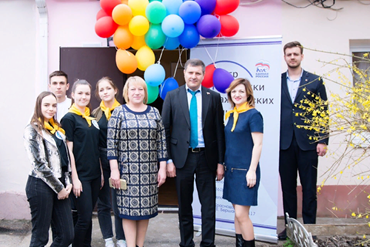 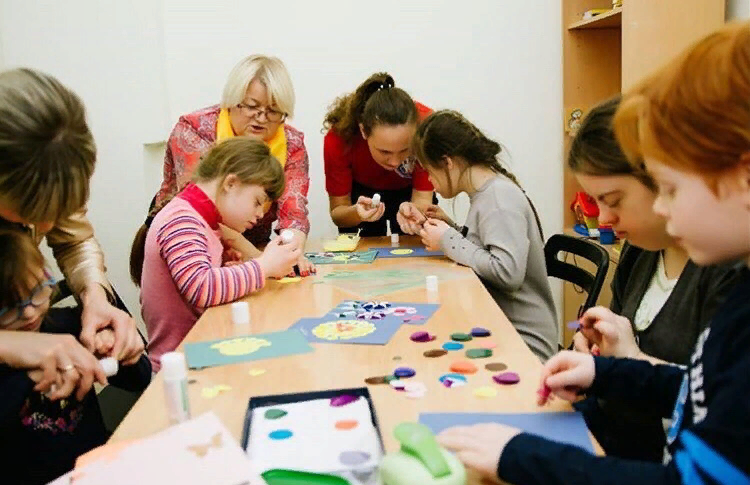 